中铁六局集团有限公司物资信息简报(2018-1期 总59期)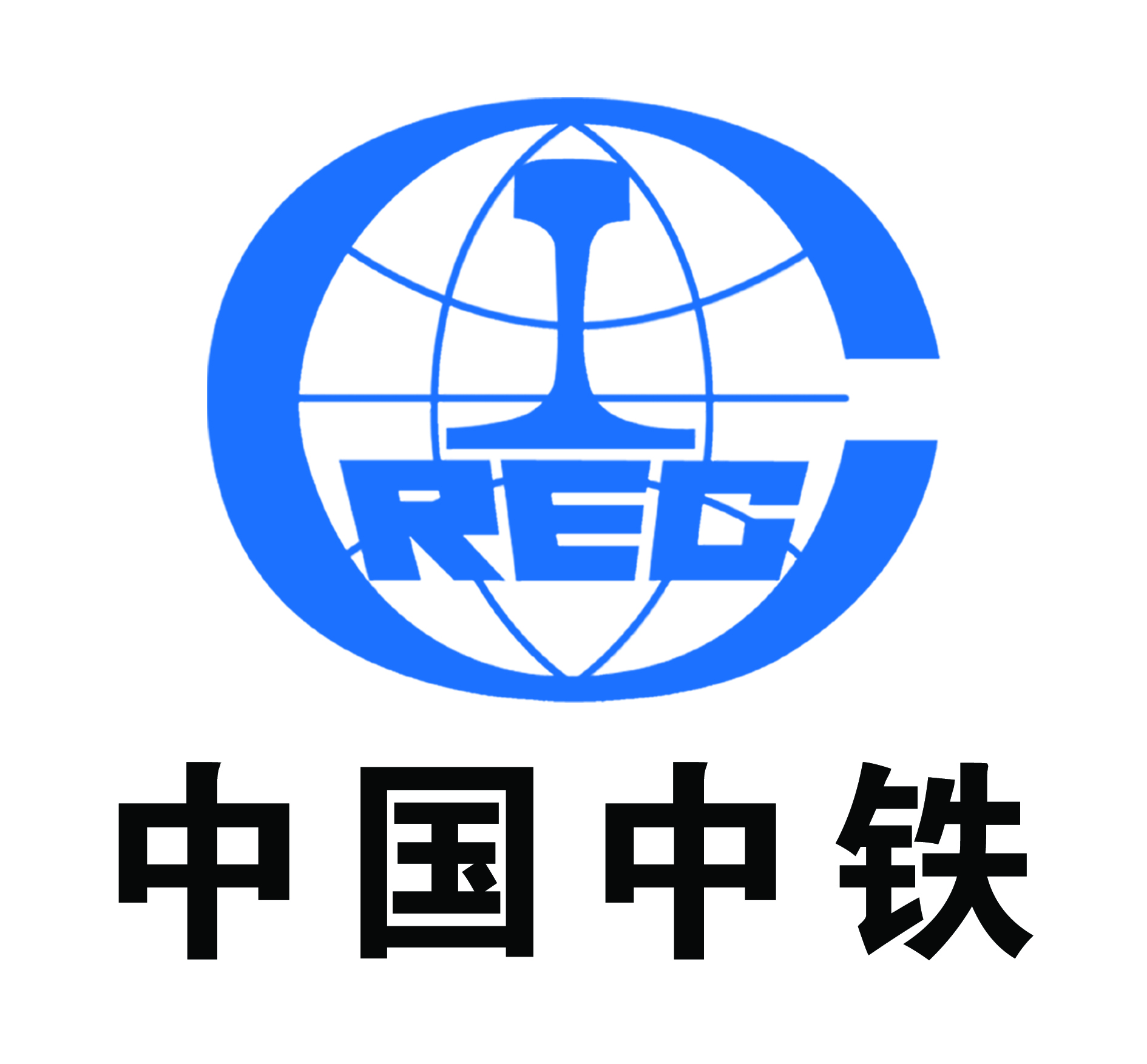 中铁六局集团公司物资管理部二〇一八年一月三十一日前  言中铁六局集团公司物资管理部和中铁六局集团物资工贸有限公司为加强物资系统的信息交流，物资管理信息简报将继续开办，希望指挥部、子分公司物资人员每月将本单位的物资工作、集采工作、近期计划，各项成绩、重大事件等信息及时报送给我们，欢迎大家涌跃投稿，投稿时间为每月20日前。物资管理信息简报自2009年7月15日创刊后，已发表58期。在此期间，受到了集团公司各位领导和各位同事的关心，受到了各指挥部和子分公司各级物资人员的支持，希望我们的简报能够越办越好，越办越丰富，成为集团公司各位物资人员的喜爱读物和工作伴侣。在新的一年，物资管理部和物贸公司感谢大家长久以来的厚爱与支持，同时也希望大家以后能够更加支持我们、多给我们提出宝贵建议和意见。责任编辑：严永清 李旭东           核稿：武振亚　董占国抄送:集团公司领导，各部门、各子分公司、局指挥部。目    录第一部分 物资集采信息	4一、1月份物资集采信息	4二、1月份电商采购额统计	5三、1月份挂网招标工作	7第二部分 物资管理信息	10一、	集团公司1月份物资主要管理工作	10二、	集团公司下月物资工作计划	14三、子分公司1月物资主要工作	14四、子分公司下月物资工作计划	27第三部分 物贸工作动态	36（一）物贸公司中标捷报频传，迎来新年开门红。	36（二）精心准备出硕果  审核通过再加分	37（三）太原公司物贸分公司学习宣贯“党的十九大精神”专题会议	39  物资集采信息  一、1月份物资集采信息各子分公司具体完成情况见下表：二、1月份电商采购额统计各子分公司具体完成情况见下表：三、1月份挂网招标工作1月份，集团公司共挂网招标采购或竞争性谈判采购共41项，对主要物资在鲁班网、中铁六局物资网和中国采购与招标网进行了挂网。 物资管理信息集团公司1月份物资主要管理工作1.1月份相关数据（1）.集采数据1月份，进行集采供应项目数量153个，物资采购供应总额7.83亿元，集采供应额7.69亿元，物资集中采购度98.3%；（2）.电商数据1月份，有152个项目部开展电商采购，订单金额12185万元，其中物资商城订单金额11913万元，阿里巴巴采购专区订单金额272万元，在线支付金额4430万元；（3）.招标数据1月份，进行公开挂网项目数量47次；有效开标采购16次，采购中标总额15654.68万元，与平均报价相比降低采购成本1416.86万元，成本降低率8.3%，其中在鲁班网开标13次中标金额14523.48万元，公共平台开标3次中标金额1131.2万元；（四）双超数据自3月份开展物资消耗专项整治工作以来，各级领导高度重视，各单位积极响应，精心部署，上下联动，取得了一定的成效。截止2017年12月底，全局在建工程291个，受检项目291个，涉及劳务队伍1227个，梳理了劳务合同2450份，开累应扣金额60199.7万元，开累实扣金额59218.7万元,开累未扣金额981万元,其中（超范围扣款46550.05万元，超量扣款12668.6万元，混凝土超耗258356方，扣款9052.4元，钢筋超耗7068吨，扣款2500.7万元）为促进物资消耗专项整治实现对100%双超现象100%扣款，北京、太原、呼和等8个公司约谈了15个项目部的项目经理、书记及相关部门人员50人次，有力的督导了物资消耗专项整治工作的落实和深入推进。2.下发了集团公司物资管理办法、物资成本管理办法、物资集采供应管理办法、周转材料管理办法、废旧物资管理办法、物资仓储管理办法、供应商管理办法、钢轨实施细则、石化产品实施细则、 物资采购评审专家劳务报酬支付标准等10份文件，有力的指导全局的物资工作，实现物资工作的规范化、集约化、标准化、信息化；3.发布了阳安铁路、商合杭铁路、太原西南环铁路的钢绞线、水泥等6份调价通知；4.下发了召开2018年全局物资工作会议的准备通知，要求各单位物资部长为工作会议做好准备；5.转发了股份公司《关于发布2018年第1期柴油战略采购供应定价规则的通知》；6.转发股份公司报送奥凯电缆更换处置情况报告的通知，要求电务公司进行总结；7.发布了集团公司2017年集采指标考核情况通报和电商采购指标考核情况通报；8..1月2日，修改局办的行政报告物资部分，经领导审核后报送局办；9..1月3日，与中铁建高投资集团公司物资公司进行业务交流；10.1月3日，下发了对五个物资办事处考核的通知，按照各项目分部报送的审核结果对五个物办主任进行了考核11.1月5日，修改了物资系统全面落实合同管理的通知；12.转发股份公司关于收集2017年下半年供应商不良行为信息的通知；13.参加集团公司法务部组织的关于上传部门有效制度电子文本的会议；14.根据集采、电商、回款、双超等数据对各单位四季度进行考核评分；15.审核、汇总各子分公司的企业年度工作报告物资部分五张报表，编写集团公司企业年度工作报告物资部分；16.收集了公司下半年顾客满意度调查表32份，汇总数据，编写了调查报告；17.编写了企业年度工作报告，待会后向领导汇报后报送集团公司董事会秘书室；18..编制、审核集团公司物资年报数据；19.催促各公司抓紧时间完善鲁班网数据，全面应用鲁班网；20.上报股份公司月度报表，整理季度报表和收集年度报表；21.收集、整理各单位2017年全年物资采购合同，同时分析各单位全年公开采购数据；22.填报建筑业钢材、水泥统计调查表；23.收集了各公司报送的限制交易供应商名单和资料经领导审批后报送股份公司采购管理部；24.编制、审核集团公司物资年度统计报表，指导各单位在鲁班网进行了上传；25.审核各子分公司的2018年一季度主要物资采购价格，编写了集团公司一季度主要物资采购指导价格；26.编写了物资部现行制度清单；27.编制了12月份物资信息简报，经领导审核后进行了发放、更新了广告牌、物资网，物资群动态；28.参加了集团公司法务部组织的工作座谈会、企业管理创新评审会；29.收集、审核、整理各公司报送的废旧物资台账和周转材料台账，编制集团公司信息台账，并上传采购网；30.1月19日，对业务部两次价格调整会议纪要进行了编写和修改，并发文；31.收集2017年对集团公司管理意见和2018年管理建议，完成分类后报送领导；32.筹备年度物资工作会，编制了会序册、通知，整理了现行制度汇编，并印刷成册；33.参加集团公司管理创新评审会议，审评创新总结并评分；34.向股份公司报送2017年下半年限制交易供应商资料；35.编写公司2017年全面风险管理工作报告；36.与股份公司成本与采购管理部进行沟通考核事宜；37.审核北京等4家公司报送的经验交流材料，并与其交流修改意见；38.参加集团公司管理创新评审，编写评审课题小结和评审意见；39.编制股份公司巡视问题台帐，问题资料有针对性传给物资部长，要求关注整改，把整改到位资料尽快报给；40.审核完成采购公告和采购文件，建立招标采购文件审核台账；41.完成每日物资供应动态日报、每日主要城市钢材水泥价格动态日报；集团公司下月物资工作计划  1.继续紧盯回款，努力完成清欠目标。2.物资部继续盯控各工程项目的物资集采供应工作，积极协调，减少物资供应影响，确保全局各工程项目在近期大环境下保持施工生产继续进行。3.继续完善双超工作会和年度物资工作会议的筹备。4.办理投标保证金的退还，做好维稳工作。5.盯紧股份公司考核评分事宜。6.报送奥凯电缆更换处置情况报告。三、子分公司1月物资主要工作（一）北京公司1.组织召开“双超”专项整治工作总结视频会议。2.完成集中统计上报集团公司企业年度工作报告物资五张报表，完成月度、季度、年度各类管理报表报送管理工作。3.参加成本合同部组织的福厦工程混凝土加工劳务开标会。4.完成周转材料的新台账的统计工作。5.组织召开物资系统2017年物资管理年会和四季度成本分析会。6.收集并上报完成12月份物资“双超”统计报表及汇报材料。7.收集上报《公司废旧、积压物资台帐》。8.参加公司成本合同部组织的公司机关责任矩阵会。9.完成2017年4季度和年度考核评分管理工作。10.收集汇总各项目部供方日常调查表及供应商复评工作。11.研讨公司周转料租赁中心经营指标考核。12.完成昊天大街下穿京广铁路立交桥工程钢材招标文件编制。完成昊天大街钢材招标二次挂网工作。13.完成北京西站南路南延工程钢材竞争性谈判采购管理。签订北京西站南路南延工程钢材供货合同。14.完成蒙华铁路工程砂石料中标公示。15.完成翠湖南路工程二灰、水稳、沥青混凝土授权申请。16.完成平天高速公路工程石灰、碎石，河西支线混凝土二次挂网售标、开标、公示工作。新机场综合管廊混凝土售标、开标、公示工作。17.完成南山环路工程混凝土、代建京张道砟招标申请。18.完成平天高速公路工程模板02包的定标。19.签订代建京张工程钢材调价协议。20.完成延崇高速公路工程钢材竞争性谈判管理工作。完成签订延崇高速公路工程钢材应急采购合同。21.完成北京地铁六号线工程型钢挂网工作。协调北京地铁六号线钢材供应工作。22.完成京沈客专星火站混凝土、河西支线管片挂网工作。23.协调北京地铁六号线工程钢材供应管理工作。24.完成与采购厂家对账事宜。25.完成采购与财务对账工作。26.完成唐车试验线工程砼枕竞争性谈判采购公开挂网（二）太原公司1.继续盯控京张、S5线项目部及太原市政工程主要物资供应情况。2.根据集团公司要求，组织开展物资合格供方年度评审工作。3.关注各单位年末物资库存金额，确保“两金”压降目标实现。4.根据集团公司要求，推进鲁班网计划管理模块应用工作。5.根据集团公司要求，统计审核各单位电商采购年度统计表、2017年物资合同统计表。6.审核、汇总各单位2017年4季度报表。7.对西南环项目部废旧物资进行处置。8.编制物贸分公司2017年4季度经济活动分析报告。9.参加公司2017年4季度经济活动分析会。10.协助阳安项目部组织安康直通场线路材料供应。11.联合京张项目部针对QC课题混凝土消耗控制进行总结。12.对2017年物资消耗“双超”专项整治工作进行总结，并编制总结报告。13.根据集团公司物资工作会要求，编制双超工作经验交流材料。14.编制太原公司2017年4季度物资成本分析报告。15.对市政项目部新店街工程钢板、衡阳项目部片石进行竞争性谈判，对阳安项目部空心砖进行招标采购。16.对市政项目部新店街工程地材、支座、蒙华项目部钢板网防护栏杆、京张项目部电缆槽盖板、市政项目部新店街工程钢绞线、锚具、波纹管、衡阳项目部钢材、混凝土、地材发布招标公告。（三）呼和公司1、转发《中国中铁关于发布2018年第1期柴油战略采购供应定价规则的通知》、集团公司最新10个管理文件（中铁六物2017-391号-400号）。转发集团公司新修订的10个物资管理办法及制度。转发集团公司2017年四季度双超通报。2、编制下发《关于中铁物资商城采购款支付要求的通知》，要求各项目部物资商城采购必须进行线上付款。    3、收集整理各类招标资料；审核各单位经营活动分析资料，编制物资部分问题清单。参加公司项目方案评审及各类培训、会议等。4、盯控各冬施项目部物资采供事宜。完成成都天府机场高速项目部波纹管挂网招标采购事宜。收集汇总各项目部2017年物资进销存数据。5、督促并协助各项目部对物资管理7.0系统及鲁班平台计划管理模块进行计划录入工作。收集、完善公开挂网招标采购的资料并扫描存档；盯控各项目部废旧物资处理情况，收集相关资料进行备案；对各项目部提报的计划进行批复和上报；督促各单位进行月末物资盘点工作，收集汇总资料，完善2017年4季度物资成本分析及项目经营活动分析资料；盯控各项目部物资采供情况，协调各项目部物资调拨调剂事宜，盘活闲置物资。6、维护微信公众号---呼和铁建物资，及时发布物资管理相关通知和报道；整理核对各项目所报供应商的网上注册内容与实际缴费情况是否相符并督促缴费，查验各供应商汇款回执并督促出具付款委托，收集及审批供方调查审批表，收集及登记供应商准入承诺书、准入申请表，进一步推进中铁物资商城采购及平台线上付款事宜。完善供应商评审工作及供方准入审核程序；积极督导、引导各项目部及时进行物资采购评审专家的注册工作。7、审核汇总各项目部1月份物资成本分析报告及“双超”自查报告。统计汇总各项目部1月份物资进场、消耗情况；编制上报各项月度、季度、年度报表。（四）天津公司1、完成对丰台站改、翁开高速项目的管理交底。2、解决成本管理系统2.0及鲁班电商平台的录入问题。3、编制并上报各类年度报表。4、按照总经理办公会提出的意见对《钢制周转材料内部租赁核算管理办法》进行了修改，等待发文。5、按照公司财务部的要求收集了各项目的年度库存盘点表。6、准备了一季度生产视频会的相关资料。7、督导项目部积极录入了鲁班平台的2017年的计划模块。8、转发了六局下发的10个管理文件。9、完成了2017年的业绩考核自测。10、按时完成了六局要求上报的各项物资管理资料。11、协调梅汕客专油品、地材、主材、钢模板及商合杭钢材、地材的供应工作；对梅汕客专砂子、碎石调价事宜组织了上会研讨。12、对南港需用钢轨组织了公司内部调拨工作。13、对滨海轨道交通Z4项目部商混、水泥组织了公开挂网工作。14、协调梅汕客专油品、地材、主材、钢模板及商合杭钢材、地材的供应工作；协调了梅汕客专25孔工作锚及工具锚的供应工作；完成梅汕客专雨棚采购工作，保证现场施工。15、对南港道碴组织进场工作，合同签订中。16、对滨海轨道交通Z4项目部商混、水泥组织了开标工作，中标结果已出，待领导审批。17、完成动车城工程钢材、商混公开挂网工作。18、积极协调有效资金维稳工作。石家庄公司1.按照公司领导要求，参加公司主要领导带队的对和邢、石济、阳大、准朔、混凝土分公司的执行力综合检查。2.按照公司领导要求，关注邯郸站改工程主要物资供应及钢结构工程进度，协助解决相关问题。3.按照公司领导要求，制定部门2018年度重点工作计划，报送办公室。4.按照公司领导要求，梳理2017年度公司物资设备招标情况以及物资效能监察情况，报纪检监察部。5.按照公司领导要求，参加石家庄地铁二号线工作会议，并落实会议相关要求。6.参加公司在建项目交接管理办法研讨，并落实相关工作。7.根据公司领导要求和公司人力资源部通知安排，报送系统应知应会培训计划，以及培训内容和试题编写。8.根据集团公司物资部要求，汇报公司2017年度物资招标采购有关情况。9.梳理公司各项目部春节前主要物资招标计划安排，上报集团公司。10.按照公司劳务队伍考核办法，根据系统工作评价劳务队伍。11.根据公司人力资源部通知，汇总上报部门个人工作总结和岗位职责。12.公司各项目部的2017年度物资年末盘点工作。13.参加集团公司生产视频会议。14.准备相关资料及2017年4季度物资成本分析工作，准备参加集团公司物资工作会议。15.参加邯郸站改工作组和石家庄地铁二号线工作组，并落实相关要求。16.根据集团公司物资部要求，每日上报公司各项目部物资供应情况及措施。17.按集团公司物资部要求，上报公司物资消耗专项整治情况报告及物资消耗扣款统计表。18.按要求上报各项报表资料。（六）建安公司1.完成新建北京至张家口铁路昌平站生产生活房屋及其配套工程CO2热泵采暖设备已完成招标采购。2.根据公司安排，开展2018年度物资系统业务培训工作。3.统计完善公司2017年度供方资料,组织对公司供方进行年度评审。4.整理完善2017年度相关招标资料并归档。5.根据集团公司要求，收集、汇总2017年度新签合同信息。6.参加四季度公司经济活动分析会议并组织召开物资成本分析会议。7.下发公司一季度主要物资、二三项材料、周转材料的限价。（七）丰桥公司1、丰桥、铺架公司合并重组后物资管理制度清理、整合，汇编制度清单。2、公司合并重组后，双方物资管理工作对接、整合。3、对石济、石济代建、福厦办事处的满意度调查。4、根据集团公司物资管理部意见，修订项目物资管理培训教材。5、福厦项目临建块石、混凝土招标准备工作。6、新长线平改立工程混凝土开标。7、整理、汇编2017年四季度物资成本分析报告、管理台账及四季度双超汇报材料，上报集团公司物资部。8、中铁物资商城上共有13个项目进行了非集采物资网络竞价采购，订单金额586.21 万元，付款230.24万元。9、统计2017年项目部日常供应商信息，整理2017年年度优质供应商和合格供应商台账。核对2017年物资招标台账。11、鲁班网录入主要物资需用总计划、月度需用计划、月度采购计划。12、根据集团公司物资会议通知要求准备相关汇报资料。13、收集、汇总上报物资月、季、年度统计报表及资料。14、根据推进新丰桥公司住宅产业化部品进入《北京市产业化住宅部品认证产品目录》工作安排，配合进行相关工作。15、其他日常管理工作。（八）路桥公司1、根据集团公司关于开展物资供应商年度评审的通知要求，向集团公司推荐优质供应商，并收集、汇总、上报《供方日常评价表》。   2.转发集团公司《中铁六局集团有限公司物资管理办法》的通知3.转发集团公司《中铁六局集团有限公司物资采购评审专家劳务报酬支付标准》的通知4.转发集团公司《中铁六局集团有限公司物资供应商管理办法》的通知5.转发集团公司《中铁六局集团有限公司石化产品战略采购实施细则》的通知6.转发集团公司《中铁六局集团有限公司钢轨道岔战略采购实施细则》的通知7.转发集团公司《中铁六局集团有限公司废旧物资管理办法》的通知8.转发集团公司《中铁六局集团有限公司物资成本管理办法》的通知9.转发集团公司《中铁六局集团有限公司物资仓储管理办法》的通知10.转发集团公司《中铁六局集团有限公司周转材料管理办法》的通知11.收集、审核，上报项目部4季度物资成本分析资料。12.收集整理、上报12月份项目部“双超”资料。13.配合工经部对福夏、赣深项目部进行了责任成本预算的编制。14.推进鲁班计划报表模块录入工作。15.准备九绵项目部钢材、水泥、减水剂等主要材料招标所需资料。16.组织相关部门对项目部报送的废旧物资进行评审。17.整理全年度废旧物资处理评审资料。（九）交通分公司1.完成交通公司物资系统培训课件的编写工作。2.完成对深圳、武汉、长沙、海启、常州、福厦和赣深项目进行的项目物资管理检查。3.协调合福二分部闲置栈桥的竞价处置工作。4.完成集团公司物资系统会议采购和物资管理交流材料的编写工作。5.与公司工程经济部联合编写《加强完善地材的物资购销资料的通知》。6.与公司物贸中心联合统计各项目年末物资欠款明细，策划还款计划，确保春节物资供应商稳定、物资供应有序。7.协调鄂州项目剩余物资清场方案。8.完成了兰州项目部水玻璃和钢管柱、郑州十号线项目部地材和水泥物资计划审批授权招标工作。9.完成了第三次北京项目部膨润土、第四次北京项目部镀锌钢管及第二次郑州十号线项目部钢材在鲁班网上挂网工作。10.完成了郑州十号线项目部混凝土在鲁班网上的开标工作。11.完成了阳安项目部A组填料、成都项目部旧钢轨在鲁班网上的定标工作。（十）广州公司1.南沙港防撞墩招标挂网，2018年1月25日在北京开标； 2.南沙港砂石料二次招标开标，因供应商串标，单价过高，流标，重新进行谈判，并引入外部供应商控制价格；3.到深圳坂银检查物资设备基础工作，迎接股份公司检查; 4.参加南沙港角钢协调会; 5.参加集团公司创新成果点评会。6.总结2017年物资设备成本管理工作，并制定2018年物资成本管理工作思路；7.发布2018年一季度主材采购限价；8.到佛山地铁项目迎接中铁建投的检查； 9.到珠海机场城际铁路进行前期市场调查；10.到赣深高铁项目参加现场推进会，并协调临时用电安装、爆破施工与监理相关事宜；11.配合公司审计部完成对南宁项目2017年度审计。12.对各项目部2017年物资设备管理情况进行考核评分；（十一）海外公司1.做好越南河内轻轨项目第二批AFC设备的发货、通关、接货等相关工作。2.做好越南河内轻轨项目第七批电动客车的发货、通关、接货等相关工作。3.配合股份公司及集团公司做好公司及项目物资系统审计工作。4.做好报越南业主相关翻译资料的整理上报工作。（十二）电务公司1、全力做好S5线工程的物资供应工作，为确保顺利开通做好保障工作。2、加大物资公开采购力度，积极引导供应商在网上商城公开完成交易。3、检查、核实各工程项目各项数据，落实项目部盘点及实际成本。4、梳理各项目物资成本，合同及欠款情况。5、总结2017全年工作，规划本年度工作计划四、子分公司下月物资工作计划（一）北京公司1.根据成本信息系统使用管理要求,开展常规物资信息录入工作，持续推进1.0及2.0成本信息系统使用管理工作；完成非上线物资付款审批管理工。2.参加集团公司物资管理部成本分析管理工作。3.针对巡视问题出台管理要求。4.协调河西支线工程钢材代理招标事宜。5.签订平天高速公路工程锚具合同。6.针对平天模板流标包件，继续挂网招标。7.重点关注京张、衢宁、胶泥湾、唐山二环路、平天等工程重点物资供应。8.办理年底付款承兑事宜。9.办理唐车试验线工程砼枕售标、答疑工作。（二）太原公司参加公司2017年4季度经济活动分析会。参加公司QC成果发布会。根据集团公司新版物资管理办法，修订公司物资相关管理办法。参加集团公司物资管理工作会。对京张项目部地材发布招标公告。（三）呼和公司1、做好新中标工程的前期物资市场调查工作；关注各新开项目部前期物资需用及供应的情况，做好项目组建初期各项工作的推进；及时收集项目主要材料供应方式及采购计划，组织采购计划的报送及招标准备，保证各项目物资采供工作顺利开展。协调各项目部物资调拨调剂事宜，盘活闲置物资。2、盯控各工程集采物资挂网招标事宜；盯控各收尾工程物资清查工作，严控物资成本，核查并完善物资资料。 3、督促各项目部做好冬季停工物资盘点及封存工作。督促各项目部核对物资数据，做好月度各类报表数据的统计工作，务必做到数据准确、前后关联。盯控督促各项目部“双超”专项整治工作的问题整改落实情况。4、完成各类月度报表、季度报表、年度报表及其他通知报表的编制报送工作。5、做好年度各项统计、总结工作；筹划公司物资系统人员冬季培训工作事宜。（四）天津公司1.出台《钢制周转材料内部租赁核算管理办法》。2.按照集团公司的要求准备成本分析会、双超总结会以及物资管理总结会的相关资料。3.完成企管部组织的企业风险调查。4.完成对保仓、Z4责任矩阵的督导。5.完成对各项目2.0的督导。6、按照集团公司的要求继续推进鲁班计划模块的录入。7、完成对公司所属各单位的年度考核。8、继续关注梅汕客专混凝土原材供应情况，拟携混凝土分公司对中标厂家协调料源工作，确保现场物资供应工作；继续协调梅汕客专挂篮、钢模板的供应工作。9、继续协调商合杭钢材、地材的供应工作，对商合杭地材组织调价会议。10、继续协调组织市政项目部钢材供应工作。11、对滨海轨道交通Z4项目部钢材组织开标工作。12、关注丰台站、保仓、蓟州南站的物资计划提报工作。13、对丰台站工程前期需用主材与集团公司沟通确定供应方式。14、拟对宁波地铁工程进行市场调查及提报投标厂家的调查工作。15、拟对梅汕客专道碴组织开标工作。16、辽西北朝阳二衬混凝土配比已完成，原材合同签订中；拟对朝阳需用止水带组织线下竞争性谈判工作。（五）石家庄公司1.落实集团公司要求，根据公司工程项目物资消耗专项整治工作实施方案，确保按照集团公司要求完成各阶段相关工作，进行公司工程项目双超治理工作阶段性总结。2.关注邯郸站改项目部钢结构的加工生产按照节点工期完成。3.参加集团公司年度物资工作会议。。4.组织公司物资系统人员应知应会培训工作。5.莲池大街、石家庄地铁、中华大街、柳石南项目等主要物资协助集团公司招标采购工作。(六)路桥公司 1、继续督导、检查各项目“双超”开展情况。2、进行项目部业务知识的培训学习管理工作。3、继续继续推进物资信息化在项目管理中的应用工作。4、组织相关部门对新开项目的物资采购合同进行线下评审。5、组织参与九绵项目部主要材料的招标工作。(七)丰桥公司1、参加集团公司物资管理工作会议。2、组织进行福厦项目临建块石、混凝土招标工作。3、整理新中标平改立工程物资总计划，准备招标事宜。4、督促牙林线平改立工程物资总计划编制、上报工作。5、与鲁班网技术人员沟通，铺架与丰桥公司合并后鲁班网账号及工程信息合并事宜。6、根据集团公司新下发物资管理文件要求，修订公司物资管理相关制度文件。7、配合推进住宅产业化部品进入《北京市产业化住宅部品认证产品目录》工作。8、下发2018年1季度限价文件。(八)建安公司1.组织协调各项工程集采物资采购供应工作。2.计划对哈站南铁路货场小区水泥应急采购、沈阳丁香水岸二期工程钢材、迁建既有厦门客车整备所工程站后工程钢材、电梯已完成重新挂网采购。3.按照公司统一安排，对项目进行督导检查工作。4.其它日常管理工作。（九）交通公司1.高度关注春节前后各项目物资供应稳定情况，确保节日正常施工项目保障有序。2.完成公司“两会”报告中物资部分内容的编写工作。3.完成深圳地铁14号线前期施工调查和管理交底。4.深入赣深项目指导前期项目物资管理工作。5.依据集团公司2017年末颁布的系列管理办法，完善公司级相关管理办法。6.继续完善郑州十号线项目部混凝土在鲁班网上定标工作。7.继续完善第三次北京项目部膨润土、第四次北京项目部镀锌钢管及第二次郑州十号线项目部钢材在鲁班网上开标工作。8.继续完善兰州项目部水玻璃和钢管柱、郑州十号线项目部地材和水泥挂网招标工作。9.完善对公司各项目部集采物资及时上报集团公司审批。10.继续完善各项目部各供应商在中铁六局采购网注册工作。（十）广州公司1.协助龙怀项目闲置材料处置，东海岛项目废旧物资处理；2.准备2017年年度集团公司物资系统年会资料；3.根据2017年年末固定资产盘点情况，对丢失、损坏资产进行全面清理，落实责任；4.总结2017年固定资产盘点情况；5.参加深圳地铁项目市场调查； 6.准备集团公司物资年度会议、物资成本分析会、双超整治会议资料；7.到珠海机场城际铁路项目进行市场调查、前期策划；（十一）海外公司1.做好到场物资设备的报验验收工作。2.做好到场电动客车的登检验收工作。3.做好越南河内轻轨项目后续导向标识、车辆段相关设备的发货、通关、接货等相关工作。（十二）电务公司1、全力做好S5线工程的物资供应工作，为确保顺利开通做好保障工作。2、继续加大物资公开采购力度，积极引导供应商在网上商城公开完成交易。3、梳理2017全年工作，规划今年工作计划。五、指挥部1月主要工作（一）蒙华指挥部1.编写钢板网防护栅栏招标文件。2.迎接了蒙华公司1月19日，晋豫指挥部1月23日的物资检查。3.安排桥梁人行道钢构件首批进场计划。4.向晋豫指挥部提报2018年度甲供、联采物资需求计划。（二）京张铁路二标项目部1、物资部对一、二、三、四、五分部进行物资检查工作。2、京张公司进行铲平站电力环网柜变压器包、昌平沙河信号CTC包件谈判，并技术交底，物资部参加。 3、参加股份公司安全生产视频会。4、参加京张公司梳理二标、十一标涉及电务、房建工程甲供物资设备进场计划会议。 5、参加工电大修段长钢轨焊接事宜梳理会。6、12月26日-1月8日协调2号太原项目部拌合站给北京项目部供应混凝土3324立方米。7、质检总站、北京局监督站检查二标昌平桥、南口桥、南口隧道，物资部陪同检查。8、京张公司物资部钱部长带队对南口隧道进行检查，要求隧道进出口建中心料库统一存放防水板止水带等甲供物资。 9、陪同集团公司总经理马江黔、集团公司副总经理肖于太及集团公司工程部、安质部、物资部、设备部对西二旗右线桥、路基、南沙河特大桥、南口特大桥、南口隧道进口、隧道出口对现场进行了检查，并召开会议。10、参加在指挥部召开的一、二、三、五分部交口对接会。11、梳理水泥分批和转账。（三）衢宁指挥部1、2018年1月10日指挥部组织全体项目物资管理人员学习集团公司物资部下发的10个管理办法（细则），20日进行了统一装订和下发，保证指挥部班子成员和物资管理人员人手一本。2、2018年1月16日指挥部接受东南公司《在建铁路工程项目质量安全红线专项》排查，物资部配合检查。3、从2018年1月13日到3月20日物资部帮助试验室做好隧道边墙和拱腰的回弹整治工作。4、2018年1月19日指挥部召开由熊局主持的安全质量排查通报会。5、项目部督促分部完成2017年所有甲供材料的报验签认工作。6、目前指挥部重点盯控隧道的敲击检测、回弹检测、缺陷整治工作，因此工程进展缓慢，物资供应均能保证正常供应。7、科学、合理、按排春节期间的物资供应及备料工作。六、指挥部下月主要工作（一）蒙华指挥部1.组织钢板网防护栅栏开标、评标工作。2.组织春节前的最后备料。3.与各家供应商联系春节期间供货事宜。 4.安排节前的材料款，参与维稳工作。5.节前去晋豫指挥部物设部汇报春节期间的工作安排。（二）京张铁路二标项目部1、督促各项目部提报计划组织施工所需物资供应到位。2、组织分部物资人员对集团公司、京张公司文件进行深入学习。 3、督促各分部上报物资供应动态日报。4、结合京张公司建精品工程、智慧高铁的会议精神，联合各部门从各方面完善现场及内业。5、与物贸公司加强沟通，根据现场施工进度对主要自购物资进行适时调整，保证现场供应。6、督促各分部对物资检查自检发现的问题进行整改。7、对钢筋、水泥等原材进行结算。8、催促各分部提报周计划、月计划等报表。9、提前筹划准备春节期间备料事宜。（三）衢宁指挥部1、重点关注复工后的材料供应工作。2、重点盯控原材料进场报验工作。物贸工作动态（一）物贸公司中标捷报频传，迎来新年开门红近日，物贸公司在其参与的新建福州至厦门铁路站前工程1～9标段重要自购物资（钢材、水泥）联合采购招标中频传中标捷报，截至12月29日公示结束，共中标包括钢材、水泥在内的7个包件，中标总额达到4.14亿元，完成了公司新年首度中标新开铁路项目物资联采，迎来了公司开年第一彩头。公司全体业务人员在领导带领下，通过连日准备标书，反复测算，商议报价，在新开铁路工程项目上抢抓机遇，抢占先机，拿到了市场竞争的主动权。接下来物贸公司将以高标准的管理、高水平的服务，为公司赢得更加广阔的市场，为集团公司创造更为丰厚的经济效益。（二）精心准备出硕果  审核通过再加分2017年12月，物资管理部（以下简称物资部）和物贸公司经过精心准备成功完成了集团公司接受交通部公路施工总承包企业特级资质标准信息化考评组的现场考核，顺利通过了物资部分审核并获得满分的同时，以辅助材料的电商采购、线上支付为集团公司获取了加分。为了打好这场信息化战役，物资部武振亚部长重点提出要在集团公司统一部署下以超过考评标准水平严格要求物资系统的信息化工作。对此，物资部通过QQ群、微信群对各公司物资部长进行工作部置和安排，要求各公司物资部长高度重视此次现场考评工作，设置专人负责物资三套管理软件的应用推进，同时采取四项举措同步跟踪督导物资系统人员有效开展信息化工作：一是及时下发通知，要求各单位对105个在施工项目的三套物资管理软件应用情况进行认真、客观的审核填报，准确掌握项目部的物资信息化使用情况，为推进项目数据录入做好基础；二是立即关注各相关项目部的数据录入工作，对项目部软件功能应用状态和录入数据对错情况及时在QQ群进行点评，指导公司和项目部的及时完善和修改；三是物贸公司软件管理员及时进行上传下达，指导、督促项目部进行数据录入，做到项目数据录入问题不解决不下班，个别项目因人员变动，出现操作困难情况，公司管理员通过电话遥控和远程操作演示进行现教现做；四是专门对现场讲解人员进行培训，从软件进入到表格查看一个步骤一个步骤的进行演示和记录，让讲解人员多次排练，确保临场发挥达到要求；五是积极宣传成绩突出的公司，号召各公司向他们学习，增强先进公司的荣誉感，促进先进公司再接再厉；六是物资部和被选中的石家庄、北京、天津、路桥公司物资管理员紧密配合，共同指导、督促项目部进行数据录入，实现了项目物资管理软件应用功能齐全、数据逻辑准确、报表内容丰富，受到了交通部考评老师的好评，在物资管理模块取得了满分的优异成绩，确保了集团公司公路施工总承包特级资质的信息化现场考评获得成功。同时物贸公司领导高瞻远瞩，勇于创新，创办的中铁物资商城，实现了中信线上支付，既规范了全集团公司辅助物资的电商竞价采购，再次受到了考评老师的称赞，取得了集团公司此次公路施工总承包企业特级资质标准信息化考评的唯一加分。（三）太原公司物贸分公司学习宣贯“党的十九大精神”专题会议 1月12日，按照集团公司、公司党委《关于在全公司开展党的十九大精神学习宣讲活动的通知》，太原公司物贸分公司党委迅速行动，以深入学习贯彻党的十九大精神为主题，物贸分公司组织全体职工召开宣贯党的十九大精神专题视频会。  首先，太原公司物贸分公司李志军书记分批段的深入解读了习近平总书记党的十九大报告内容，过去五年党和国家事业取得的历史性成就发生的历史性变革、中国特色社会主义进入新时代的新论断、我国社会主要矛盾发生变化的新特点、习近平新时代中国特色社会主义思想的精神实质和丰富内涵及新时代坚持和发展中国特色社会主义的基本方略“十四条”分两步走全面建设社会主义现代弋化国家的新目标、新时代党的建设总要求。 其次，全面回顾解读2017年公司总体成绩及成效，分析解读2018年公司紧紧围绕“十三五”总体规划的新目标，进一步引导分公司全体员工众志成城、坚定信心、思想统一、谋业创新的工作氛围，围绕物资系统中心工作，把分公司全体员工思想行动统一到为太原公司闯入股份公司三级企业二十强和"十三五"发展战略目标上来为公司持续健康稳定发展贡献力量。’通过分公司组织学习，全体党员干部职工一致认为，会议内容深入解读了十九大习总书记的工作报告，紧贴系统工作实际，切合当前公司形势，加深了全体员工对十九大会议精神的深入了解，明确了2017年成绩及2018年的总体工作目标，也让分公司全体同志提高了认识，加强了在物资系统整体工作的凝聚力，在新的一年里分公司加强运用信息平台，确保分公司全体始终保持步伐一致，全面提升两采工作和物资管理工作，在为太原公司发展道路上和公司全年完成生产产值任务总目标发挥我们主力军作用。序号单位名称集采额（万元）集采额（万元）完成比例完成比例完成比例完成比例序号单位名称当月年累集采指标完成率年累产值比例1北京公司15777157772200071.712太原公司11961119612200054.373呼和公司223122311000022.314天津公司350435041000035.045路桥公司502550251200041.886石家庄公司269226921100024.477交通公司750975092800026.828建安公司120012001000012.009广州公司741774171700043.6310电务公司905490546000150.9011丰桥公司37923792700054.1712海外公司468946892000234.4513物贸公司206720672000103.3514合计769187691815900048.3815合计782757827516合计98.2798.27序号单位名称年累统计年累统计年累统计年累统计年累统计年累统计年累统计年指标(万元)年指标(万元)年指标(万元)序号单位名称项目数询价次阿里巴巴专区阿里巴巴专区中铁物资商城中铁物资商城合计金额年度指标商城指标完成率序号单位名称项目数询价次询 价金 额订单金额订单 金额中信支付金额合计金额年度指标商城指标完成率1北京公司2800020536606602太原公司210001488227722773呼和公司8455512054天津公司50006281911915石家庄公司200002585 461 4616电务公司5000524 0 07丰桥公司13000586998建安公司18000122228289路桥公司700019110010010海外公司10000.2720011交通公司17000184866266212广州公司9372672672764230913置业公司000000014信达公司000000015设计院000000016物贸公司000000017合计152 41 272 272 11913 4430 4702 序号名称挂网时间1·中铁六局北京房山昊天大街下穿京广铁路地道桥工程钢材采购招标公告2018-01-022·中铁六局太原市新店街建设工程3标段地材采购竞争性谈判公告2018-01-023·中铁六局集团有限公司赣深铁路（GSSG-3标）项目工程集采物资采购招标招标公告2018-01-034·中铁六局郑州至巩义市域铁路配套土建04标钢材混凝土采购招标公告2018-01-035·中铁六局集团有限公司滨海轨道交通Z4线土建施工第10合同段工程物资集中采购招标公告2018-01-046·中铁六局集团有限公司新建蒙华铁路17标钢板网防护栅栏招标公告2018-01-057·中铁六局集团有限公司新建褔厦铁路9标中砂、碎石招标招标公告2018-01-058·中铁六局集团有限公司京沈客专星火站枢纽站前工程商品混凝土二次采购招标公告2018-01-059·中铁六局集团南水北调配套工程河西支线工程管片采购招标公告2018-01-0910·中铁六局集团太原市新店街建设工程3标段锚具、钢绞线采购招标公告2018-01-1011·中铁六局新建京张铁路站前工程二标声屏障遮板、栏杆采购招标公告2018-01-1012·六局集团太原市新店街建设工程3标段高密度聚乙烯塑料波纹管采购招标公告2018-01-1013·中铁六局集团新建北京至张家口铁路站前二标工程电缆槽盖板、桥梁栏杆招标采购公告2018-01-1014·中铁六局北京地铁6号线西延工程土建施工07合同段钢材采购招标公告2018-01-1015·中铁六局北京房山昊天大街下穿京广铁路地道桥工程北京房山昊天大街下穿京广铁路地道桥工程2018-01-1016·中铁六局新建蒙华铁路17标钢板网防护栅栏招标文件修改公告2018-01-1117·中铁六局新建梅州至潮汕铁路站前工程（MSSG-4标） 水泥竞争性谈判邀请书2018-01-1218·中铁六局北京至张家口铁路昌平站改工程一体式双冷高效冷水机组、太阳能设备采购招标公告招标公告2018-01-1219·中铁六局动车城外环下穿京哈铁路立交工程物资采购招标公告2018-01-1520·中铁六局新建梅州至潮汕铁路站前工程MSSG-4标段道碴竞争性谈判公告补遗2018-01-1521·中铁六局集团衡阳滨江新区工程森林公园自购物资采购招标公告2018-01-1622·中铁六局邢台市莲池大街上跨京广铁路立体交叉工程集采物资采购招标公告2018-01-1623·中铁六局赣深客专土工材料采购招标文件补遗2018-01-1624·中铁六局集团有限公司郑州至巩义市域铁路配套土建04标钢材采购招标公告2018-01-1725·中铁六局集团呼和铁建公司成都天府机场高速公路波纹管采购招标公告2018-01-1826·中铁六局集团有限公司北京地铁17号线16标镀锌钢管采购竞争性谈判公告2018-01-1827·中铁六局集团有限公司新建蒙华铁路17标钢板网防护栅栏招标文件补遗公告-22018-01-1828·中铁六局南沙港铁路防撞墩设施招标采购文件（招标编号：DLWZZB-2017-455）补遗书2018-01-1829·中铁六局集团北京铁建公司唐车试验线工程砼枕竞争性谈判采购公告2018-01-1830·中铁六局集团有限公司南沙港铁路（NSGZQ-5标）工程指挥部砂石料采购招标2018-01-1931·中铁六局集团有限公司赣深客专（GSSG-3标）工程砂石料采购招标公告2018-01-2232·中铁六局集团太原市新店街建设工程3标段支座采购竞争性谈判公告2018-01-2433·中铁六局建安公司新建厦门北动车运用所及迁建既有厦门客车整备所工程站后工程钢材采购招标公告2018-01-2434·中铁六局沈阳丁香水岸小区工程钢材采购招标公告2018-01-2435·中铁六局建安公司新建厦门北动车运用所及迁建既有厦门客车整备所工程站后工程电梯采购招标公告2018-01-2436中铁六局新建京张铁路站前工程二标碎石、填料采购招标公告2018-01-2537·中铁六局新建梅州至潮汕铁路站前工程MSSG-4标段道碴竞争性谈判公告补遗2018-01-2538·中铁六局北京地铁17号线工程土建施工16合同段膨润土采购招标公告2018-01-2639·中铁六局邢台市莲池大街上跨京广铁路立体交叉工程集采物资竞争性谈判采购公告2018-01-2640中铁六局集团有限公司南沙港铁路（NSGZQ-5标）预应力管桩采购招标2018-01-2641·中铁六局集团盂县永店坡老城棚户区综合改造项目安置房工程门窗采购招标公告2018-01-29序号单位名称1月份1月份1月份1月份1月份1月份年累统计年累统计年累统计年累统计年累统计年累统计序号单位名称鲁班网鲁班网公共平台公共平台小计小计鲁班网鲁班网公共平台公共平台小计小计序号单位名称次数金额次数金额次数金额次数金额次数金额次数金额1北京公司57024.6357024.6357024.630057024.632太原公司23409.3721007.244416.5723409.3721007.244416.573呼和公司0000000004天津公司0000000005路桥公司01124112400112411246石家庄公司0000000007交通公司1248.631248.631248.63001248.638建安公司33619.8833619.8833619.880033619.889广州公司00000000010电务公司1961961960019611丰桥公司1124.971124.971124.97001124.9712海外公司00000000013物贸公司00000000014置业公司00000000015设计院00000000016物资部00000000017集团公司1314523.531131.21615654.681314523.531131.21615654.68